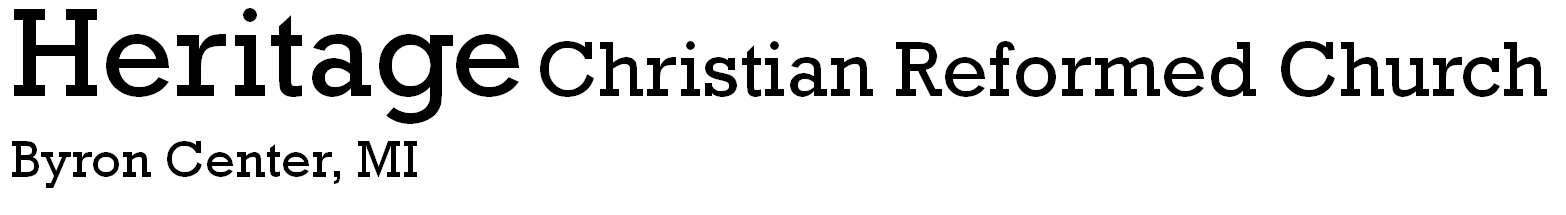 PARENTAL RELEASE, HEALTH FORM, & INSURANCE WAIVERStudent’s Name___________________________________________Date of Birth ___________Address _________________________________________________Graduation Year_______City ____________________State ______ Zip _________ Student Cell (if applicable) _____________Student E mail (If applicable) ______________________________________________________Grade ________________School Attending _______________________________________________________________EMERGENCY CONTACT:Parents/Guardian Name _________________________________Relationship ______________Address (If different) ____________________________City ____________State ____ Zip_________Phone ___________________Cell Phone ___________________ Best way to contact ________E mail ________________________________________________________________________ALTERNATE CONTACT:Name: _____________________________________Relationship_________________________Home Phone _________________________ Cell Phone ________________________________If you have medical insurance, your carrier will be billed for medical charges in case of illness or injury while your child is under the care of Heritage CRC.                                                                          Do you have health insurance? _____Yes ______NoName of Insurance Company _________________________Policy Number ________________Group Number________________________Policy Holder ______________________________Family Doctor _____________________City _____________ Phone Number _______________HEALTH HISTORY:Pre-existing or present medical conditions: ________________________________________________________________________________________________________________________Allergies (include medications) __________________________________________________________Name and dosage of any medications currently prescribed to your child: _________________________________________________________________________________________________PARENTAL RELEASE:I, __________________________the parent/guardian of _______________________state thatmy child may attend activities sponsored by Heritage CRC (hereafter Heritage), both at Heritage and off-site. I understand that paid staff and volunteers will adhere to the Abuse Prevention Policy of Heritage.By my signature, I hereby give Heritage’s paid staff members or designated volunteers, permission to seek the necessary medical treatment for my child in my absence. I understand that reasonable effort will be made to contact me first.By my signature, I release Heritage, and/or any of the employees/volunteers from being held responsible for any medical expenses incurred by my child as a result of injury/sickness while under the care of Heritage.By my signature, I appoint Heritage’s paid staff and volunteers to act as my child’s personal representative for purposes of HIPAA, and to sign all such documents as are required for such purpose, only as medically necessary in case of an emergency and after reasonable effort has been made to contact me first.By my signature, I give permission for Heritage to use photos/videos of my child in appropriate promotional material.By my signature, I release Heritage’s paid staff and volunteers from all liability claims arising from, or in any way related to, my child’s participation in the program and any of the events or activities conducted on or off premises, provided that this waiver of liability does not apply to any acts of gross negligence, intentional, or willful misconduct. ____________________________________		____________________________________Parent/Legal Guardian Signature			Print Name____________________________________Date3089 84th St. SW, Byron Center, MI. 49315P: 616.878.1992    l   F:616.878.4442     l    E: Office@HeritageCRC.net   l      www.heritagecrc.net